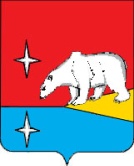 П О С Т А Н О В Л Я Е Т:Внести в Постановление Администрации городского округа Эгвекинот              от 27 марта 2018 г. № 119-па «Об утверждении Программы повышения эффективности бюджетных расходов и реформирования муниципальных финансов городского округа Эгвекинот на 2018-2020 годы», следующие изменения:1.1. В наименовании постановления слова «на 2018-2020 годы» заменить словами «на 2018-2024 годы».1.2. В пунктах 1,2 постановления слова «на 2018-2020 годы» заменить словами «на 2018-2024 годы».1.3. Программу повышения эффективности бюджетных расходов и реформирования муниципальных финансов городского округа Эгвекинот на 2018-2024 годы изложить в редакции согласно приложению 1 к настоящему постановлению.1.4. План мероприятий по реализации Программы повышения эффективности бюджетных расходов и реформирования муниципальных финансов городского округа Эгвекинот на 2018-2024 годы изложить в редакции согласно приложению 2 к настоящему постановлению.2. Настоящее постановление обнародовать в местах, определенных Уставом городского округа Эгвекинот, и разместить на официальном сайте Администрации городского округа Эгвекинот в информационно-телекоммуникационной сети «Интернет».3. Настоящее постановление вступает в силу со дня обнародования.4. Контроль за исполнением настоящего постановления возложить на Управление финансов, экономики и имущественных отношений городского округа Эгвекинот (Шпак А.В.).Глава Администрации				       	                                 Р.В. КоркишкоПрограмма повышения эффективности бюджетных расходов и реформирования муниципальных финансов городского округа Эгвекинотна 2018-2024 годы Программа повышения эффективности бюджетных расходов и реформирования муниципальных финансов городского округа Эгвекинот на 2018–2024 годы (далее – Программа) разработана в соответствии с Государственной программой «Управление региональными финансами и имуществом Чукотского автономного округа», утвержденной Постановлением Правительства Чукотского автономного округа                  от 28 марта 2014 г. № 142, основными направлениями бюджетной политики и налоговой политики городского округа Эгвекинот.Необходимость разработки и реализации ПрограммыГородской округ Эгвекинот на протяжении ряда лет реализовывал реформы в сфере муниципальных финансов. Эти реформы затрагивали организацию бюджетного процесса, систему межбюджетных отношений, налоговую политику, порядок осуществления бюджетных расходов, управление муниципальным имуществом, организацию кассового обслуживания местного бюджета, контроль за расходованием бюджетных средств, организацию системы муниципального заказа.В период проведения реформ органами местного самоуправления городского округа Эгвекинот (далее – органы местного самоуправления) были приняты правовые акты, регулирующие бюджетные правоотношения, способствующие повышению эффективности бюджетного процесса, в том числе за счет ежемесячного кассового планирования доходов и расходов, обеспечения безусловного исполнения бюджетных обязательств, развития института главных распорядителей бюджетных средств и главных администраторов доходов, регламентации порядка санкционирования бюджетных расходов и учета бюджетных обязательств.Формирование и исполнение бюджета городского округа обеспечивается по предусмотренным Бюджетным кодексом Российской Федерации единым правилам организации бюджетного процесса с соблюдением установленных им процедур и ограничений по объему долга и дефицита бюджета.Бюджеты формируются преимущественно на основе программного метода планирования, с учетом принятых муниципальных программ. Осуществляется формирование муниципальных заданий на оказание муниципальных услуг.Обеспечен переход на новую отраслевую систему оплаты труда работников муниципальных бюджетных и автономных учреждений. Кассовое обслуживание местного бюджета, а также операций со средствами бюджетных и автономных учреждений от приносящей доход деятельности осуществляется в органах Федерального казначейства с открытием лицевых счетов всем участникам бюджетного процесса.Созданная система муниципального финансового контроля в целом обеспечивает систематический контроль за правомерным и целевым использованием средств местного бюджета.Вместе с тем, не все из реализованных мероприятий принесли планируемый результат, многое еще требует доработки и развития.В сфере управления муниципальными финансами сохраняется ряд следующих системных недостатков и нерешенных проблем:- стратегическое планирование остается слабо увязанным с бюджетным планированием;- сохраняются условия и стимулы для неоправданного увеличения бюджетных расходов, не в полном объеме созданы условия для мотивации органов местного самоуправления, бюджетных учреждений к повышению эффективности бюджетных расходов и своей деятельности в целом;- недостаточно увязанным с бюджетным процессом остается применение инструментов бюджетирования, ориентированного на результаты;- остается ограниченным опыт внедрения муниципальных заданий, совершенствования системы стандартов качества муниципальных услуг, а также критериев их оценки.Настоящая Программа направлена на скоординированное и целенаправленное решение поставленных задач и предполагает проведение мероприятий по следующим направлениям:1) усиление взаимосвязи между расходами местного бюджета и реальными потребностями населения в получении муниципальных услуг, качеством оказываемых услуг, стимулирование муниципальных бюджетных учреждений и их сотрудников к повышению качества предоставляемых услуг и результативности их деятельности.Требует совершенствования существующая модель финансирования муниципальных услуг, оказываемых муниципальными бюджетными и автономными учреждениями, которая недостаточно эффективна вследствие отсутствия связи между объемами финансирования и достигаемыми результатами. Следует активизировать работу по внедрению в бюджетный процесс городского округа Эгвекинот методик оценки потребности в предоставляемых муниципальных услугах, учета результатов оценки потребности при формировании проекта местного бюджета, стандартов качества предоставления муниципальных услуг, докладов о результатах и основных направлениях деятельности субъектов бюджетного планирования, совершенствованию порядка разработки и реализации долгосрочных муниципальных целевых программ;2) активизация работы по стимулированию органов местного самоуправления к повышению качества управления муниципальными финансами. В ходе реализации Программы будет усилена роль бюджетной системы городского округа Эгвекинот в дальнейшем повышении уровня социально-экономического развития городского округа и качества предоставляемых населению муниципальных услуг путем повышения эффективности работы органов местного самоуправления, а также последовательного развития бюджетного процесса и межбюджетных отношений. Основной задачей реформирования муниципальных финансов является создание эффективной системы муниципального управления, ориентированной на предоставление высококачественных муниципальных услуг населению путем внедрения передовых методов управления, современных технологий контроля, оценки и мониторинга, а также повышения эффективности бюджетных расходов, совершенствования механизмов среднесрочной и долгосрочной бюджетной политики.Необходимость поддержания сбалансированности и устойчивости бюджетной системы является важнейшим базовым условием в достижении долгосрочных целей социально-экономического развития городского округа Эгвекинот, что, в свою очередь, увеличивает актуальность разработки и реализации системы мер по повышению эффективности деятельности органов местного самоуправления городского округа Эгвекинот, модернизации управления финансовыми ресурсами. 2. Цель и основные задачи ПрограммыЦель Программы – создание условий для повышения эффективности деятельности органов местного самоуправления городского округа Эгвекинот по выполнению их функций и обеспечению потребностей граждан в муниципальных услугах, увеличению их доступности и качества, реализации долгосрочных приоритетов и целей социально-экономического развития.Задачами, реализация которых позволит достичь поставленной цели, являются:- обеспечение сбалансированности и устойчивости бюджетной системы;- обеспечение увязки стратегического и бюджетного планирования;- повышение эффективности бюджетных расходов на основе муниципальных программ;- совершенствование процедур формирования и исполнения бюджета;- развитие информационной системы управления финансами.В целях решения поставленных задач в рамках Программы предполагается выполнение работ по следующим направлениям:- дальнейшее совершенствование применения программных методов бюджетного планирования;- применение в полном объеме методов среднесрочного бюджетного планирования;- повышение эффективности муниципального финансового контроля;- совершенствование инструментов управления и контроля на всех стадиях способов муниципальных закупок, в том числе путем проведения открытых аукционов в электронной форме;- принятие новых расходных обязательств при наличии четкой оценки необходимых для их исполнения бюджетных ассигнований на весь период их исполнения.Решение поставленных задач позволит создать организационные и правовые предпосылки для повышения эффективности бюджетных расходов.3. Долгосрочная сбалансированность и устойчивостьбюджета городского округа ЭгвекинотОбеспечение долгосрочной сбалансированности и устойчивости бюджетной системы является необходимым условием решения основных задач Программы.Бюджетная и налоговая политика городского округа на долгосрочную перспективу формируется исходя из необходимости повышения уровня благосостояния жителей городского округа Эгвекинот и достижения устойчивых темпов экономического развития.Для повышения эффективности деятельности органов местного самоуправления городского округа Эгвекинот необходимо установление и соблюдение четко сформулированных принципов ответственной бюджетной политики, к которым относятся:- консервативность и надежность экономических прогнозов и предпосылок, положенных в основу бюджетного планирования;- развитие собственной доходной базы;- стабильность и предсказуемость налоговой политики;- ограничение бюджетного дефицита, муниципального долга;- полнота учета и прогнозирования финансовых и других ресурсов, которые могут быть направлены на достижение целей муниципальной политики, включая бюджетные ассигнования, налоговые льготы, гарантии и имущество;- планирование бюджетных ассигнований исходя из необходимости безусловного исполнения действующих расходных обязательств;- принятие новых расходных обязательств только при наличии четкой оценки объема бюджетных ассигнований, необходимых для исполнения, а также механизмов и сроков их реализации.Для дальнейшего внедрения этих принципов предусматривается реализовать следующие основные меры:- использование для целей бюджетного планирования консервативного прогноза социально-экономического развития;- анализ действующих ставок и льгот по налогам: единому налогу на вмененный доход для отдельных видов деятельности, земельному налогу, налогу на имущество физических лиц и арендной плате за землю; - совершенствование процесса формирования и порядка ведения реестра расходных обязательств в соответствии с изменяющимися требованиями бюджетного законодательства; - формализация порядка и критериев инициирования и принятия решений по введению новых или увеличению действующих расходных обязательств с усилением ответственности главных распорядителей средств бюджета за достоверность оценки их объема и сроков исполнения;- совершенствование организации и методологии формирования местного бюджета, прогнозирования кассового исполнения с установлением ответственности главных распорядителей средств местного бюджета за качество и соблюдение бюджетных процедур.4. Муниципальные программы и совершенствованиепрограммной структуры расходов бюджетаВ настоящее время применение в бюджетном процессе программных методов бюджетного планирования является необходимым условием повышения его эффективности, поэтому формирование бюджета городского округа Эгвекинот должно осуществляться исходя из целей и планируемых результатов государственной политики Чукотского автономного округа. Расходы должны иметь четкую привязку к функциям, программам, услугам, видам деятельности. При их планировании основное внимание должно уделяться обоснованию конечных результатов с точки зрения экономической эффективности их достижения и социальной значимости.В городском округе Эгвекинот используются программные методы бюджетного планирования, определенные постановлением Администрации городского округа Эгвекинот от 25 июня 2019 г. № 269-па «Об утверждении Порядка разработки, реализации и оценки эффективности муниципальных программ городского округа Эгвекинот»;Общими принципами разработки и реализации муниципальных программ являются:- формирование муниципальных программ исходя из четко определенных долгосрочных целей социально-экономического развития и индикаторов их достижения;- установление для муниципальных программ измеримых конечных результатов, характеризующих удовлетворение потребностей внешних потребителей, и непосредственных результатов, характеризующих объемы и качество оказания муниципальных услуг, прогнозируемых при заданных условиях;- проведение регулярной оценки результативности и эффективности реализации муниципальных программ, оценки их вклада в решение вопросов модернизации и инновационного развития экономики, а также установление ответственности должностных лиц за реализацию муниципальных программ.Для реализации изложенных подходов потребуется: 1) проанализировать утвержденные порядки разработки, реализации и оценки эффективности муниципальных программ и, при необходимости, внести в них изменения; 2) определить перечень муниципальных программ и организовать подготовку проектов муниципальных программ с отражением в них следующих основных вопросов:- обоснование цели и задач программы, ее вклада в достижение (реализацию) долгосрочных целей (приоритетов) социально-экономического развития городского округа;- анализ исходной ситуации, сложившихся и прогнозируемых тенденций, основных проблем в соответствующей сфере;- прогноз конечных результатов программы, характеризующих целевое состояние, изменение состояния уровня и качества жизни населения;- перечень целевых индикаторов и показателей муниципальной программы с расшифровкой плановых значений по годам ее реализации;- основные меры правового регулирования в соответствующей сфере, направленные на достижение цели и (или) конечных результатов программы, с обоснованием основных положений и сроков принятия проектов нормативных правовых актов, разрабатываемых на первом этапе ее реализации;- обоснование общего объема бюджетных ассигнований из бюджета городского округа Эгвекинот по годам реализации муниципальной программы.Инструментом стратегического и операционного планирования будут являться преобразованные в соответствии с новыми задачами доклады о результатах и основных направлениях деятельности главных распорядителей средств местного бюджета. Этот же инструмент целесообразно использовать и в качестве отчета о результатах деятельности, который должен носить публичный характер и размещаться в сети Интернет.5. Оптимизация функций муниципального управления и повышение эффективности их обеспеченияДанное направление Программы предполагает продолжение реализации административной реформы. Основными направлениями повышения эффективности деятельности органов местного самоуправления городского округа Эгвекинот должны стать:- противодействие коррупции и снижения административных барьеров;- совершенствование контрольной деятельности;- оптимизация состава и полномочий органов местного самоуправления городского округа Эгвекинот, результатом которой должно стать сокращение дублирования функций и полномочий, а также оптимизация численности муниципальных служащих городского округа Эгвекинот;- повышение мотивации руководителей органов местного самоуправления городского округа Эгвекинот в отношении оптимизации предельной численности работников и сокращения бюджетных расходов на их деятельность;- оптимизация в органах местного самоуправления городского округа Эгвекинот соотношения численности муниципальных служащих и работников, замещающих должности, не являющиеся должностями муниципальной службы.Формирование расходов на содержание органов местного самоуправления городского округа Эгвекинот будет осуществляться при строгом соблюдении установленного на региональном уровне норматива таких расходов. 6. Повышение эффективности предоставления муниципальных услугВ настоящее время расходы местного бюджета на социальную сферу не в полной мере увязаны с реальными потребностями населения в получении муниципальных услуг, качеством предоставления этих услуг, результатами деятельности муниципальных бюджетных и автономных учреждений городского округа Эгвекинот. Необходимо создать условия для кардинального сокращения фактов предоставления некачественных муниципальных услуг, а также услуг, не обеспеченных потребностями населения. Муниципальным бюджетным и автономным учреждениям и их работникам планируется создать условия, стимулирующие деятельность указанных муниципальных учреждений по предоставлению муниципальных услуг высокого качества.Требования к качеству муниципальных услуг - основной инструмент оказания доступных и качественных муниципальных услуг, так как именно на их использовании базируется система контроля за качеством социально значимых услуг, предоставляемых муниципальными бюджетными учреждениями.Для достижения указанных целей необходимо решить задачу повышения открытости деятельности учреждений, оказывающих муниципальные услуги, для потребителей этих услуг.Должны быть созданы условия и стимулы для сокращения внутренних издержек учреждений и привлечения (легализации) ими внебюджетных источников финансового обеспечения, повышения эффективности и открытости их деятельности, а также возможности и стимулы для органов местного самоуправления по оптимизации подведомственной сети.Предусматривается изменить механизмы финансового обеспечения бюджетных и автономных учреждений, оказывающих муниципальные услуги, расширять спектр услуг муниципальными автономными учреждениями и получать доходы от их деятельности, самостоятельно ими распоряжаться.7. Формирование комплексной муниципальной контрактной системыОдним из базовых принципов экономики каждого муниципалитета является удовлетворение потребностей бюджетных структур в товарах, работах и услугах лучшего качества с наименьшими затратами. Объем муниципального заказа городского округа Эгвекинот из года в год увеличивается и его эффективное размещение – это не только решение ряда экономических задач, но и, в значительной степени, гарантия социальной стабильности.Первоочередной задачей до 2024 года является контроль процесса муниципальных закупок, а именно, планирования закупок, размещения заказов и исполнения контрактов. Также необходимо совершенствовать систему планирования муниципальных заказов, повышать ответственность муниципальных заказчиков за конечные результаты закупок в условиях развития контрактной системы в сфере закупок товаров, работ, услуг для обеспечения муниципальных нужд.Совершенствование комплексной контрактной системы должно быть направлено на создание прозрачной справедливой среды для всех сторон контракта, обеспечивающих сбалансированность интересов. Кроме того, комплексная муниципальная контрактная система позволит повышать качество и снижать издержки при реализации муниципальных услуг, исполнении функций и задач муниципального образования и муниципальных учреждений.8. Эффективность реализации ПрограммыПо мере реализации Программы будут оцениваться качественные и количественные результаты ее выполнения, что послужит основой повышения эффективности управления муниципальными финансами.Экономический эффект от реализации Программы будет обеспечен в том числе за счет:- повышения эффективности предоставления муниципальных услуг, что даст возможность повысить эффективность бюджетных расходов местного бюджета;- повышения квалификации работников финансово-экономических служб органов местного самоуправления городского округа Эгвекинот.Бюджетный эффект будет выражаться в:- увеличении доходов бюджета городского округа Эгвекинот за счет повышения эффективности использования муниципального имущества городского округа Эгвекинот;- сокращении неэффективных бюджетных расходов, кредиторской задолженности муниципальных учреждений и муниципальных унитарных предприятий городского округа Эгвекинот.Данные результаты приблизят органы местного самоуправления городского округа Эгвекинот к выполнению главного стратегического направления развития городского округа Эгвекинот - кардинальному повышению качества и продолжительности жизни населения.».ПЛАН
 мероприятий по реализации Программы повышения эффективности
 бюджетных расходов и реформирования муниципальных финансовгородского округа Эгвекинот на 2018–2024 годыАДМИНИСТРАЦИЯГОРОДСКОГО ОКРУГА ЭГВЕКИНОТП О С Т А Н О В Л Е Н И Еот 11 мая 2021 г.№ 182 - па                           п. ЭгвекинотО внесении изменений в Постановление Администрации городского округа Эгвекинот от 27 марта 2018 г. № 119-паВ целях реализации Распоряжения Правительства Чукотского автономного округа от 28 сентября 2018 г. № 409-ра «О плане мероприятий по росту доходов, оптимизации расходов и совершенствованию долговой политики Чукотского автономного округа на 2018-2024 годы»О внесении изменений в Постановление Администрации городского округа Эгвекинот от 27 марта 2018 г. № 119-паВ целях реализации Распоряжения Правительства Чукотского автономного округа от 28 сентября 2018 г. № 409-ра «О плане мероприятий по росту доходов, оптимизации расходов и совершенствованию долговой политики Чукотского автономного округа на 2018-2024 годы»О внесении изменений в Постановление Администрации городского округа Эгвекинот от 27 марта 2018 г. № 119-паВ целях реализации Распоряжения Правительства Чукотского автономного округа от 28 сентября 2018 г. № 409-ра «О плане мероприятий по росту доходов, оптимизации расходов и совершенствованию долговой политики Чукотского автономного округа на 2018-2024 годы»Приложение 1 кпостановлению Администрациигородского округа Эгвекинотот 11 мая 2021 г. № 182-па«Утверждена постановлением Администрациигородского округа Эгвекинотот 27 марта 2018 г. № 119-паПриложение 2 кпостановлению Администрациигородского округа Эгвекинотот 11 мая 2021 г. № 182-па«Утвержден постановлением Администрациигородского округа Эгвекинотот 27 марта 2018 г. № 119-па№
п/пНаименование
 мероприятияВид документа 
(проект)Срок 
исполненияОтветственные 
исполнители123451. Долгосрочная сбалансированность и устойчивость бюджетной системы бюджета городского округа Эгвекинот1. Долгосрочная сбалансированность и устойчивость бюджетной системы бюджета городского округа Эгвекинот1. Долгосрочная сбалансированность и устойчивость бюджетной системы бюджета городского округа Эгвекинот1. Долгосрочная сбалансированность и устойчивость бюджетной системы бюджета городского округа Эгвекинот1. Долгосрочная сбалансированность и устойчивость бюджетной системы бюджета городского округа Эгвекинот1.1Формирование проекта бюджета городского округа Эгвекинот на очередной финансовый год с соблюдением предельного уровня дефицита бюджета городского округа Эгвекинот в соответствии с требованиями Бюджетного кодекса Российской Федерации Решение Совета депутатов городского округа ЭгвекинотЕжегодно IV квартал Управление финансов, экономики и имущественных отношений городского округа Эгвекинот1.2Разработка и утверждение среднесрочного финансового плана городского округа ЭгвекинотПостановление Администрации городского округа ЭгвекинотЕжегодно IV кварталУправление финансов, экономики и имущественных отношений городского округа Эгвекинот1.3Совершенствование организации и методологии кассового прогнозирования исполнения бюджета городского округа Эгвекинот с целью повышения ответственности главных распорядителей и распорядителей средств бюджета городского округа Эгвекинот за качество и соблюдение показателей кассового планаПриказ Управления финансов, экономики и имущественных отношений городского округа ЭгвекинотЕжегодно IV кварталУправление финансов, экономики и имущественных отношений городского округа Эгвекинот2. Муниципальные программы и совершенствование программной структуры расходов бюджета2. Муниципальные программы и совершенствование программной структуры расходов бюджета2. Муниципальные программы и совершенствование программной структуры расходов бюджета2. Муниципальные программы и совершенствование программной структуры расходов бюджета2. Муниципальные программы и совершенствование программной структуры расходов бюджета2.1Инвентаризация и оптимизация количества действующих муниципальных программежегодноУправление финансов, экономики и имущественных отношений городского округа Эгвекинот2.2Разработка и согласование муниципальных программ в порядке и в сроки, установленные постановлением Администрации городского округа Эгвекинот от 25.06.2019 года № 269-па «Об утверждении Порядка разработки, реализации и оценки эффективности муниципальных программ городского округа Эгвекинот»Постановление Администрации Городского округа ЭгвекинотежегодноОрганы местного самоуправления городского округа Эгвекинот, принимающие решение о необходимости разработки и реализации муниципальной программы2.3 Оценка эффективности реализации муниципальных программежегодноУправление финансов, экономики и имущественных отношений городского округа Эгвекинот3. Оптимизация функций муниципального управления и повышения эффективности их обеспечения3. Оптимизация функций муниципального управления и повышения эффективности их обеспечения3. Оптимизация функций муниципального управления и повышения эффективности их обеспечения3. Оптимизация функций муниципального управления и повышения эффективности их обеспечения3. Оптимизация функций муниципального управления и повышения эффективности их обеспечения3.1Проведение ежеквартального мониторинга соблюдения норматива на формирование расходов на содержание органов местного самоуправления городского округа Эгвекинот-ежеквартальноУправление финансов, экономики и имущественных отношений городского округа Эгвекинот3.2Оптимизация расходов на содержание органов местного самоуправления городского округа Эгвекинот, включая оптимизацию штатной численности, передачу отдельных функций в муниципальные учреждения2019 годОрганы местного самоуправления городского округа Эгвекинот4. Повышение эффективности предоставления муниципальных услуг4. Повышение эффективности предоставления муниципальных услуг4. Повышение эффективности предоставления муниципальных услуг4. Повышение эффективности предоставления муниципальных услуг4. Повышение эффективности предоставления муниципальных услуг4.1Инвентаризация предоставляемых муниципальных услуг, оказываемых муниципальными бюджетными и автономными учреждениями (далее – муниципальные услуги)ежегоднодо 1 марта Органы местного самоуправления городского округа Эгвекинот4.2Формирование и утверждение перечня муниципальных услугПостановление Администрации городского округа Эгвекинотежегодно до 1 апреляОрганы местного самоуправления городского округа Эгвекинот5. Формирование комплексной муниципальной контрактной системы5. Формирование комплексной муниципальной контрактной системы5. Формирование комплексной муниципальной контрактной системы5. Формирование комплексной муниципальной контрактной системы5. Формирование комплексной муниципальной контрактной системы5.1Приведение нормативных правовых актов органов местного самоуправления городского округа Эгвекинот в соответствие с законодательством Российской Федерации о контрактной системе в сфере закупок товаров, работ, услуг для обеспечения государственных и муниципальных нуждНормативные правовые акты органов местного самоуправления городского округа ЭгвекинотпостоянноОрганы местного самоуправления городского округа Эгвекинот5.2Подготовка плана-графика на поставки товаров, выполнение работ, оказания услуг для муниципальных нуждежегодноIV кварталМуниципальные заказчики6. Мероприятия по росту доходов бюджета городского округа Эгвекинот6. Мероприятия по росту доходов бюджета городского округа Эгвекинот6. Мероприятия по росту доходов бюджета городского округа Эгвекинот6. Мероприятия по росту доходов бюджета городского округа Эгвекинот6. Мероприятия по росту доходов бюджета городского округа Эгвекинот6.1Проведение индексации арендной платы за пользование земельными участками, находящимися в собственности городского округа Эгвекинот, с учетом размера уровня инфляции, установленного в федеральном законе о федеральном бюджете на очередной финансовый год и плановый периодЕжегодноУправление финансов, экономики и имущественных отношений городского округа Эгвекинот6.2Увеличение базовой величины стоимости одного квадратного метра объекта недвижимости в городском округе ЭгвекинотРешение Совета депутатов городского округа ЭгвекинотЕжегодноУправление финансов, экономики и имущественных отношений городского округа Эгвекинот».